.Note: start the dance on vocals, 32 count introROCK FORWARD, ROCK SIDE, ROCK BACK, SHUFFLE FORWARDROCK FORWARD, ROCK SIDE, ROCK BACK, SHUFFLE ½ TURN RIGHTROCK BACK, ROCK SIDE, CROSS SHUFFLE, ROCK SIDESTEP FORWARD POINT TWICE, ROCK FORWARD, LEFT COASTERTAG: 16 counts done after wall 3, facing back and wall 8, facing frontROCK FORWARD, ROCK SIDE, ROCK BACK, SHUFFLE FORWARDROCK FORWARD, ROCK SIDE, ROCK BACK, SHUFFLE FORWARDRepeat and enjoy!Joey Prieur, email me at:  joeyprieur@gmail.comBaby Don't Rush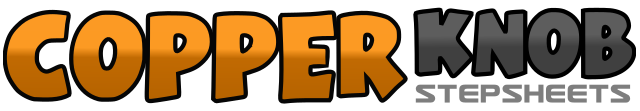 .......Count:32Wall:2Level:Beginner / Improver.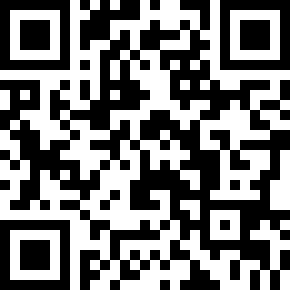 Choreographer:Joey Prieur (CAN) - April 2013Joey Prieur (CAN) - April 2013Joey Prieur (CAN) - April 2013Joey Prieur (CAN) - April 2013Joey Prieur (CAN) - April 2013.Music:Don't Rush (feat. Vince Gill) - Kelly ClarksonDon't Rush (feat. Vince Gill) - Kelly ClarksonDon't Rush (feat. Vince Gill) - Kelly ClarksonDon't Rush (feat. Vince Gill) - Kelly ClarksonDon't Rush (feat. Vince Gill) - Kelly Clarkson........1-2Rock right forward, recover on left3-4Rock right to right side, recover on left5-6Rock right back, recover on left7&8Shuffle forward, right, left, right (12:00)1-2Rock left forward, recover on right3-4Rock left to left side recover on right5-6Rock left back, recover on right7&8Shuffle turning ½ turn right, left, right, left (6:00)1-2Rock right back, recover on left3-4Rock right to right side, recover on left5&6Cross shuffle, right over left7-8Rock left to left side, recover on right1-2Step forward on left, point right to right3-4Step forward on right, point left to left5-6Rock left forward, recover on right7&8Step left back, step right together, step left forward1-2Rock right forward, recover on left3-4Rock right to right side, recover on left5-6Rock right back, recover on left7&8Shuffle forward, right, left, right1-2Rock right forward, recover on left3-4Rock right to right side, recover on left5-6Rock right back, recover on left7&8Shuffle forward, right, left, right